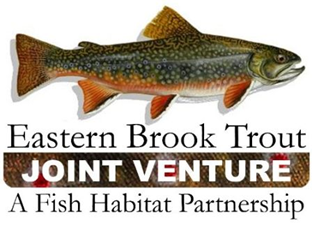 Steering Committee Conference CallMarch 26, 20191:30 – 3:30 p.m.Call-In Number: 866-793-8933Participant Code: 86086865AGENDASteering Committee Roll Call & Establishment of Quorum (Nat Gillespie)Approval of December 18, 2018 Steering Committee Call Summary (Nat Gillespie)EBTJV’s FY19 NFHAP Workplan and Accomplishment Report (Steve Perry)Eastern Brook Trout Roadmap to Conservation (2018)  (Steve Perry)EBTJV January 8-9, 2019 Meeting Summary (Steve Perry)East Coast Trout Management and Culture Workshop VI Other Business